Instituto de Educação Infantil e JuvenilPrimavera, 2020. Londrina, 24 de Setembro.Nome: ____________________________________ Turma: ____________Área do conhecimento: Educação Física | Professor: LeandroEducação Física – JOGOS ANTIGOSOLÁ PESSOAL! HOJE GOSTARIA QUE VOCÊ ENTRASSE EM CONTATO COM SEUS AVÓS/PAIS/TIAS E PERGUNTE PARA ELES COMO É QUE ELES BRINCAVAM? QUAL O NOME DAS BRINCADEIRAS? COM AS BRINCADEIRAS EM MENTE (PODE FAZER PESQUISA OU PREPAROSE PRECISAR), E VAMOS FAZER NOSSA AULA BASEADO NESSAS BRINCADEIRAS, FAÇA ADAPTAÇÃO SE NECESSÁRIO. VOCÊ TAMBÉM PODE SEGUIR AS SUGESTÔES ABAIXO.https://www.youtube.com/watch?v=4dcfflJs-uA 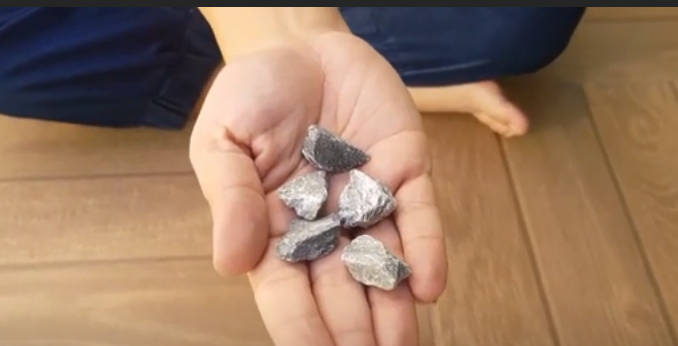 MUITAS DAS BRINCADEIRAS DO VÍDEO A BAIXO, PODEM SER ADAPTADAS OU FAZER O MATERIAL COM SUCATA. SE PRECISAR DE MAIS TEMPO, ME AVISA QUE DAREI MAIS UMA AULA PARA SER FEITO.  https://www.youtube.com/watch?v=ur0JMJkS26s 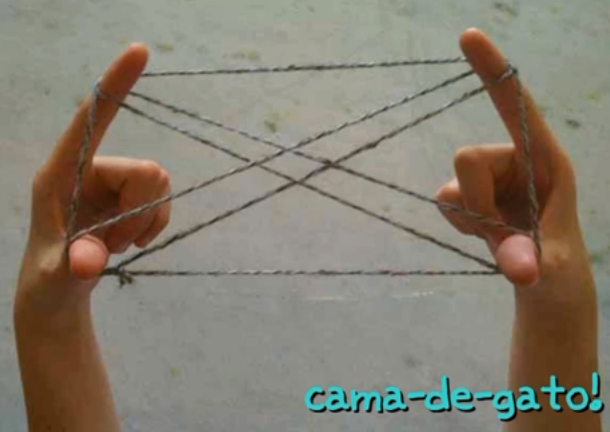 ME AVISEM QUALQUER DOR, PROBLEMA OU SUGESTÃO NO 988568612.  ATT LEANDRO